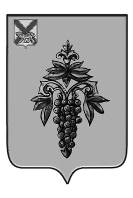 ФИНАНСОВОЕ УПРАВЛЕНИЕАДМИНИСТРАЦИИ ЧУГУЕВСКОГО МУНИЦИПАЛЬНОГО ОКРУГА ПРИКАЗ12 апреля 2024 года			с. Чугуевка					     № 10В соответствии с Бюджетным кодексом Российской Федерации, Постановлением Правительства Российской Федерации от 25 октября 2023 года № 1782 «Об утверждении общих требований к нормативным правовым актам, муниципальным правовым актам, регулирующим предоставление из бюджетов субъектов Российской Федерации, местных бюджетов субсидий, в том числе грантов в форме субсидий, юридическим лицам, индивидуальным предпринимателям, а также физическим лицам - производителям товаров, работ, услуг и проведение отборов получателей указанных субсидий, в том числе грантов в форме субсидий», на основании Положения о финансовом управлении администрации Чугуевского муниципального округа, утвержденного Решением Думы Чугуевского муниципального округа от 18 сентября 2020 года № 89,приказываю:1. Внести в приказ финансового управления администрации Чугуевского муниципального округа от 2 февраля 2023 года № 6 «Об утверждении Типовой формы соглашения (договора) о предоставлении из бюджета Чугуевского муниципального округа грантов в форме субсидий в соответствии с пунктом 7 статьи 78 и пунктом 4 статьи 78.1 Бюджетного кодекса Российской Федерации» (далее - Приказ № 6) следующие изменения:заменить в преамбуле слова «Постановлением Правительства Российской Федерации от 18 сентября 2020 года № 1492 «Об общих требованиях к нормативным правовым актам, муниципальным правовым актам, регулирующим предоставление субсидий, в том числе грантов в форме субсидий, юридическим лицам, индивидуальным предпринимателям, а также физическим лицам - производителям товаров, работ, услуг, и о признании утратившими силу некоторых актов Правительства Российской Федерации и отдельных положений некоторых актов Правительства Российской Федерации» словами «Постановлением Правительства Российской Федерации от 25 октября 2023 года № 1782 «Об утверждении общих требований к нормативным правовым актам, муниципальным правовым актам, регулирующим предоставление из бюджетов субъектов Российской Федерации, местных бюджетов субсидий, в том числе грантов в форме субсидий, юридическим лицам, индивидуальным предпринимателям, а также физическим лицам - производителям товаров, работ, услуг и проведение отборов получателей указанных субсидий, в том числе грантов в форме субсидий»;2. В Типовой форме соглашения (договора) о предоставлении из бюджета Чугуевского муниципального округа грантов в форме субсидий в соответствии с пунктом 7 статьи 78 и пунктом 4 статьи 78.1 Бюджетного кодекса Российской Федерации, утвержденную Приказом № 6 (далее - Типовая форма):исключить в пунктах 3.1.1, 3.1.2 слова «, в том числе»;изложить пункт 3.2 в следующей редакции:«3.2. Перечисление гранта осуществляется в соответствии с действующим бюджетным законодательством в соответствии с планом-графиком перечисления гранта, установленным в приложении № __ к настоящему Соглашению, являющемуся неотъемлемой частью настоящего Соглашения <10>, не позднее ___________ рабочего дня, следующего за днем представления Получателем следующих документов <10.1>:»;дополнить после пункта 3.2 новыми пунктами 3.2(1), 3.2(2) следующего содержания:«3.2(1). ________________________________________________________;3.2(2). ________________________________________________________.»;изложить пункты 3.2.1, 3.2.2 в следующей редакции:«3.2.1. На лицевой счет, открытый в территориальном органе Федерального казначейства для учета операций со средствами юридических лиц, не являющихся участниками бюджетного процесса, для перечисления гранта, источником финансового обеспечения которого являются средства бюджета Чугуевского муниципального округа, в соответствии с Порядком предоставления гранта. Указание счета, открытого в территориальном органе Федерального казначейства, осуществляется в случаях, установленных бюджетным законодательством Российской Федерации;3.2.2. На счет Получателя, открытый в подразделении расчетной сети Центрального банка Российской Федерации или кредитной организации для перечисления гранта, источником финансового обеспечения которого являются средства бюджета Чугуевского муниципального округа.»;исключить пункты 3.2.2.1, 3.2.2.2;изложить абзац первый пункта 3.3 в следующей редакции:«3.3. Условием предоставление гранта является согласие Получателя на осуществление ГРБС проверок соблюдения Получателем порядка и условий предоставления гранта, в том числе в части достижения результатов предоставления гранта, а также муниципального финансового контроля проверок в соответствии со статьями 268.1 и 269.2 Бюджетного кодекса Российской Федерации <11>.»;изложить пункт 4.1.5.1 в следующей редакции:«4.1.5.1. Значения результата(ов) предоставления гранта и характеристик результата(ов) предоставления гранта (показателей, необходимых для достижения результата(ов) предоставления гранта) (далее - характеристики) <16.1.1> в приложении № __ к настоящему Соглашению, являющемуся неотъемлемой частью настоящего Соглашения <16>;»;заменить в пункте 4.3.1 цифры «3.2.2» цифрами «3.2»;изложить пункт 4.1.6 в следующей редакции:«4.1.6. Осуществлять оценку достижения Получателем значений результатов предоставления гранта, характеристик <16.1.1>, плана мероприятий по достижении результатов предоставления гранта (контрольных точек), и иных показателей, установленных в соответствии с пунктом 4.1.5 настоящего Соглашения, на основании <18>:»;дополнить пункт 4.1.6.1 после слов «, являющемуся неотъемлемой частью настоящего Соглашения» словами «, представленного(ых) в соответствии с пунктом 4.3.9.2»;дополнить новым пунктом 4.1.6.4 следующего содержания:«4.1.6.4. Принимать отчет, указанный в пункте 4.1.6.1 настоящего Соглашения, не позднее _____ рабочего дня, следующего за днем его предоставления Получателем в соответствии с пунктом 4.3.9.2 настоящего Соглашения <19.1.1>.»;изложить пункт 4.1.8 в следующей редакции:«4.1.8. В случае установления ГРБС или получения от муниципального финансового контроля информации о факте (фактах) нарушения Получателем условий, установленных Порядком предоставления гранта и (или) настоящим Соглашением, в том числе указания в документах, представленных Получателем в соответствии с Порядком предоставления гранта и (или) настоящим Соглашением, недостоверных сведений, направлять Получателю требование об обеспечении возврата гранта в бюджет Чугуевского муниципального округа в размере и в сроки, определенные в указанном требовании;»;заменить в пункте 4,1.9 слова «и (или) иных показателей,» словами «, характеристик и (или) иных показателей,»;заменить в пункте 4.2.1 слова «в соответствии с пунктом 7.3» словами «в соответствии с пунктами 7.3, 7.3(1)»;изложить пункт 4.3.8 в следующей редакции:«4.3.8, Обеспечивать достижение значений результата(ов) предоставления гранта, характеристик <16.1.1> и (или) иных показателей, установленных Порядком предоставления грантом или ГРБС в соответствии с пунктом 4.1.5 настоящего Соглашения <35>;»;дополнить после пункта 4.3.8 новым пунктом 4.3.8(1) следующего содержания:«4.3.8(1). Обеспечить реализацию Плана мероприятий по достижении результатов предоставления гранта (контрольных точек) согласно приложению № ____ к настоящему Соглашению, которое является неотъемлемой частью настоящего Соглашения, устанавливаемого в соответствии с пунктом 4.1.5.3 настоящего Соглашения <35.1>;»;дополнить после пункта 4.3.9.2 новым пунктом 4.3.9.2(1) следующего содержания:«4.3.9.2(1). Отчет о реализации плана мероприятий по достижении результатов предоставления гранта (контрольных точек) в соответствии с пунктом 4.1.6.2 настоящего Соглашения не позднее ____________ (месяц, квартал, год) рабочего дня, следующего за отчетным <37.1>;изложить пункт 4.3.11.1 в следующей редакции:«4.3.11.1. Устранять факты нарушения условий, установленных при предоставлении гранта, в сроки, определенные в указанном требовании;»;дополнить после пункта 7.3.1.2 новыми пунктами 7.3(1), 7.3(1).1, 7.3(1).2 следующего содержания:«7.3(1). Изменение настоящего Соглашения в одностороннем порядке <49.1> возможно в случаях:7.3(1).1. Внесения изменений в сводную бюджетную роспись, повлекших изменение кодов БК, в соответствии с которыми предоставляется грант;7.3(1).2. Изменение реквизитов ГРБС.»;изложить пункт 7.4 в следующей редакции:«7.4. Расторжение настоящего Соглашения осуществляется по соглашению сторон <49> или в случаях, определенном пунктом 7.5 настоящего Соглашения в одностороннем порядке.»;исключить пункты 7.4.1, 7.4.2, 7.4.3;изложить пункт 7.5 в следующей редакции:«7.5. Расторжение настоящего Соглашения ГРБС в одностороннем порядке <49.2> возможно в случаях:»;дополнить новыми пунктами 7.5.1 - 7.5.5 следующего содержания:«7.5.1. Реорганизации (за исключением реорганизации в форме присоединения к Получателю другого юридического лица), ликвидации <49.3>, или прекращения деятельности Получателя <49.4>;7.5.2. Нарушения Получателем порядка и условий предоставления гранта, установленных Порядком предоставления гранта и настоящим Соглашением;7.5.3. Недостижения Получателем установленных настоящим Соглашением результата(ов) предоставления гранта, характеристик или иных показателей, установленных в соответствии с пунктом 4.1.5.2 настоящего Соглашения;7.5.4. Недостижения согласия Сторон о согласовании новых условий настоящего Соглашения в случае уменьшения главному распорядителю средств бюджета Чугуевского муниципального округа как получателю бюджетных средств ранее доведенных лимитов бюджетных обязательств на предоставление гранта, приводящего к невозможности предоставления гранта в размере, определенном пунктом 2.1 настоящего Соглашения;7.5.5. ______________________________________________________ <50>.»;считать пункт 7.5.1 пунктом 7.5.6;изложить пункт 7.6 в следующей редакции:«7.6. Документы и иная информация, предусмотренные настоящим Соглашением, направляются Сторонами следующим(и) способом(и) <50.2>:дополнить новыми пунктами 7.6.1, 7.6.2 следующего содержания:«7.6.1. Заказным письмом с уведомлением, о вручении либо вручением представителем одной Стороны подлинников документов, иной информации представителю другой Стороны;7.6.2. ____________________________________________________ <50.3>.»;дополнить новым пунктом 7.7 следующего содержания:«7.7. Настоящее Соглашение заключено сторонами в форме электронного документа в государственной интегрированной информационной системе управления общественными финансами «Электронный бюджет» и подписано усиленными квалифицированными электронными подписями лиц, имеющих право действовать от имени каждой из сторон настоящего Соглашения.;»;заменить в пункте 8 слова «ИНН/КПП <52>» словами «ИНН/КПП»;заменить в сноске <10> слова «в пункте 3.2.2,» словами «в пункте 3.2,»;заменить в сноске <14> цифры «3.2.2» цифрами «3.2»;изложить сноску <16.1 > в следующей редакции:«<16.1> - рекомендуемый образец приложения приведен в приложении № 10 к настоящей Типовой форме. Не предусматривается в случаях предоставления гранта за высокие достижения. При предоставлении гранта в порядке возмещения затрат предусматривается в случае, если требование о проведении мониторинга установлено Порядком предоставления гранта.»;дополнить после сноски <16.1> новой сноской <16.1.1> следующего содержания:«<16.1.1> - предусматривается в случае, если Порядком предоставления гранта установлены характеристики.»;изложить сноску <18> в следующей редакции:«<18> - предусматривается при наличии в соглашении пунктов 4.1.5.1, 4.1.5.3 и (или) 4.1.5.2.»;дополнить после сноски <19.1> новой сноской <19.1.1> следующего содержания;«<19.1.1> - предусматривается при наличии в соглашении пункта 4.1.6.1.»;дополнить после сноски <35> новой сноской <35.1> следующего содержания;«<35.1> - предусматривается при наличии в соглашении пункта 4.1.5.3.»;дополнить после сноски <37> новой сноской <37.1> следующего содержания:«<37.1> - предусматривается при наличии в соглашении пункта 4.1.6.2.»;дополнить после сноски <49> новыми сносками <49.1>, <49.2>, <49.3>, <49.4> следующего содержания:«<49.1> - уведомление об изменении отдельных положений соглашения в одностороннем порядке оформляется согласно приложению № 8.1 к настоящей Типовой форме.<49.2> - уведомление о расторжении соглашения оформляется согласно приложению № 9.1 к настоящей Типовой форме.<49.3> - предусматривается в случае, если Получателем является юридическое лицо.<49.4> - предусматривается в случае, если Получателем является индивидуальный предприниматель.»;дополнить после сноски <50.1> новыми сносками <50.2>, <50.3> следующего содержания:«<50.2> - указываются способы направления документов по выбору Сторон.<50.3> - указывается иной способ направления документов (при необходимости).».3. Изложить в приложении № 1 к Типовой форме сноски <6>, <7>, <8> в следующей редакции:«<6> - указываются наименование результата предоставления гранта в соответствии с Порядком предоставления гранта, а также наименования характеристик (при наличии в Порядке предоставления гранта положений о характеристиках).<7> - указываются плановые значения результатов предоставления гранта, отраженных в графе 4, на различные даты их достижения нарастающим итогом с даты заключения Соглашения и с начала текущего финансового года соответственно. При предоставлении гранта в порядке возмещения затрат при условии наличия достигнутого результата предоставления гранта, указываются значения достигнутых результатов предоставления гранта и даты их достижения до заключения Соглашения.<8> - указываются наименования характеристик, включая наименования материальных и нематериальных объектов и (или) услуги, планируемых к получению в рамках достижения результата (при наличии в Порядке предоставления гранта положений о таких объектах и (или) услугах).».4. В приложении № 5 к Типовой форме:изложить сноску <8> в следующей редакции:«<8> - указываются значения показателей, отраженных в графе 4, достигнутые Получателем на отчетную дату, нарастающим итогом с даты заключения соглашения и с начала текущего финансового года соответственно. При предоставлении гранта в порядке возмещения затрат, при условии наличия достигнутого результата предоставления гранта, указываются фактические значения достигнутых до заключения соглашения результатов предоставления гранта,»;изложить сноски <13>, <14>, <15> в следующей редакции:«<13> - раздел 2 формируется ГРБС по состоянию на 1 число месяца, следующего за отчетным (по окончании срока действия соглашения).<14> - указывается объем денежных обязательств Получателя, отраженных в графе 18 раздела 1, принятых ГРБС, с указанием в графе 2 раздела 2 кода классификации расходов бюджетов.<15> - заполняется в случае, если в отношении гранта осуществляется казначейское сопровождение. Указывается сумма, на которую подлежит уменьшению объем гранта (графа 19 раздела 1), Показатель формируется при представлении отчета по состоянию на 1 января года, следующего за отчетным (по окончании срока действия соглашения).»;изложить сноску <16> в следующей редакции:«<16> - указывается объем перечисленного Получателю гранта, подлежащей возврату в бюджет Чугуевского муниципального округа. Показатель формируется при представлении отчета по состоянию на 1 января года, следующего за отчетным (по окончании срока действия соглашения).».5. Изложить приложение № 8 к Типовой форме в. новой редакции согласно приложению № 1 к настоящему приказу.6. В приложении № 9 к Типовой форме:заменить слова «№ _____________»		 словами «№ ____________ <1>»;(номер соглашения) 				(номер соглашения)дополнить сноской <1> следующего содержания:«<1> - номер соглашения присваивается в государственной интегрированной информационной системе управления общественными финансами «Электронный бюджет»,»;исключить сноску <5>;считать сноски <1>, <2>, <3>, <4> сносками <2>, <3>, <4>, <5> соответственно.7. Изложить в приложении № 10 к Типовой форме сноску <6> в следующей редакции;«<6> - код результата предоставления гранта и контрольной точки формируется в государственной интегрированной информационной системе управления общественными финансами «Электронный бюджет» автоматически.».8. Дополнить Типовую форму новыми приложениями № 8.1 и № 9.1 согласно приложениям № 2 и № 3 к настоящему приказу.9. Довести настоящий приказ до главных распорядителей средств бюджета Чугуевского муниципального округа, главных администраторов источников финансирования дефицита бюджета Чугуевского муниципального округа официальном сайте Чугуевского муниципального округа в информационно – телекоммуникационной сети интернет.10. Настоящий приказ вступает в силу со дня его официального опубликования и применяется при заключении соглашений (договоров) о предоставлении из бюджета Чугуевского муниципального округа грантов в форме субсидий в соответствии с пунктом 7 статьи 78 и пунктом 4 статьи 78.1 Бюджетного кодекса Российской Федерации, начиная с заключения соглашений (дополнительных соглашений к ранее заключенным соглашениям) на 2025 год.11. 6. Контроль за исполнением настоящего приказа оставляю за собой.Приложение № 1к приказу финансового управления администрации Чугуевского муниципального от 12.04.2024 № 10«О внесении изменений в приказ финансового управления администрации Чугуевского муниципального округа от 2 февраля 2023 года № 6 «Об утверждении Типовой формы соглашения (договора) о предоставлении из бюджета Чугуевского муниципального округа грантов в форме субсидий в соответствии с пунктом 7 статьи 78 и пунктом 4 статьи 78.1 Бюджетного кодекса Российской Федерации»Приложение № 8к Типовой форме соглашения (договора) о предоставлении из бюджета Чугуевского муниципального округа грантов в форме субсидий в соответствии с пунктом 7 статьи 78 и пунктом 4 статьи 78.1 Бюджетного кодекса  Российской Федерации, утвержденной приказом финансового управления Администрации Чугуевского муниципального округаДополнительное соглашениек соглашению (договору) о предоставлении из бюджета Чугуевского муниципального округа грантов в форме субсидий в соответствии с пунктом 7 статьи 78 и пунктом 4 статьи 78.1 Бюджетного кодекса Российской Федерации«___» ________ 20___ г. № _______________________________________(место заключения дополнительного соглашения)«___» ____________ 20___ г. 					№___________________ <1>(дата заключения 							(номер дополнительногодополнительного соглашения) 							соглашения) __________________________________________________________________,(наименование главного распорядителя средств бюджета Чугуевского муниципального округа, которому как получателю средств бюджета Чугуевского муниципального округа доведены лимиты бюджетных обязательств на предоставление грантов в соответствии с пунктом 7 статьи 78 и пунктом 4 статьи 78.1 Бюджетного кодекса Российской Федерации)именуемый(ая) в дальнейшем _____________________________________________в лице _________________________________________________________________(наименование должности, а также фамилия, имя, отчество (при наличии) руководителя главного распорядителя средств бюджета Чугуевского муниципального округа или уполномоченного им лица)действующего(ей) на основании _________________________________________________________________________________________________________________(реквизиты учредительного документа (положения) главного распорядителя средств бюджета Чугуевского муниципального округа, доверенности, приказа или иного документа, удостоверяющего полномочия)с одной стороны, и ________________________________________________________________________________________________________________________(наименование юридического лица (за исключением муниципального учреждения), фамилия, имя, отчество (при наличии) индивидуального предпринимателя или физического лица, наименование некоммерческой организации, не являющейся казенным учреждением)именуемый(ая) в дальнейшем «Получатель», в лице ____________________________________________________________________________________________(наименование должности, а также фамилия, имя, отчество (при наличии) лица, представляющего Получателя, или уполномоченного им лица)действующего(ей) на основании _____________________________________________________________________________________________________________(реквизиты учредительного документа юридического лица, свидетельства о государственной регистрации индивидуального предпринимателя или иной документ, удостоверяющий полномочия, реквизиты учредительного документа некоммерческой организации)с другой стороны, далее именуемые «Стороны», в соответствии с пунктом 7.3 Соглашения (договора) о предоставлении из бюджета Чугуевского муниципального округа грантов в форме субсидий в соответствии с пунктом 7 статьи 78 и пунктом 4 статьи 78.1 Бюджетного кодекса Российской Федерации от «___» ________ № _____ (далее - Соглашение) заключили настоящее Дополнительное соглашение к Соглашению о нижеследующем.1. Внести в Соглашение следующие изменения <2>:1.1. В преамбуле:1.1.1. _________________________________________________________________;1.1.2. _________________________________________________________________;1.2. В разделе 1 «Предмет Соглашения»:1.2.1. В пункте 1.1 слова «_______________________________________________»(указание цели(ей) предоставления гранта)заменить словами «____________________________________________________»;(указание цели(ей) предоставления гранта)1.2.2. Пункт 1.1.1.1 изложить в следующей редакции:«____________________________________________________________________»;1.2.3. Пункт 1.1.1.2 изложить в следующей редакции:«____________________________________________________________________»;1.3. В разделе 2 «Финансовое обеспечение предоставления гранта»:1.3.1. Пункт 2.1 изложить в следующей редакции:«2.1. Грант предоставляется Получателю на цель(и), указанную(ые) в разделе 1 настоящего Соглашения в размере	________________ (__________________)(сумма цифрами) 		(сумма прописью)рублей ___ копеек, в том числе:»;1.3.2. Абзац _______________________ пункта 2.1.1 изложить в следующей редакции:«в 20___ году	_______________ (____________________) рублей _____ копеек(сумма цифрами)	 (сумма прописью)по коду БК ____________________;»; 			(код БК)		1.3.3. Абзац ____________________ пункта 2.1.2 изложить в следующей редакции:«в 20___ году	___________ (_____________________)рублей ______ копеек;»;(сумма цифрами)	 (сумма прописью)1.4. В разделе 3 «Условия предоставления гранта»:1.4.1. В пункте 3.1.1 слова «в срок до «_____» __________ 20__ г.» заменить словами «в срок до «_____» ______________ 20__ г.»;1.4.2. Пункт 3.2 изложить в следующей редакции:«3.2. Перечисление гранта осуществляется в соответствии с действующим бюджетным законодательством в соответствии с планом-графиком перечисления гранта, установленным в приложении № _____ к настоящему Соглашению, являющемуся неотъемлемой частью настоящего Соглашения, не позднее _____ рабочего дня, следующего за днем представления Получателем следующих документов:»;1.4.3. В пункте 3.5 слова «на 20___ год и на плановый период 20__ - 20__ годов» заменить словами «на 20___ год и на плановый период 20__ - 20__ годов»;1.5. В разделе 4 «Взаимодействие Сторон»:1.5.1. Пункт 4.1.2 изложить в следующей редакции:«4.1.2. Осуществлять проверку представляемых Получателем документов, указанных в пунктах _________ настоящего Соглашения, в том числе на соответствие их Порядку предоставления гранта, в течение _____ рабочих дней со дня их получения от Получателя;»;1.5.2. Пункт 4.1.3 изложить в следующей редакции:«4.1.3. Утверждать Сведения с учетом внесенных изменений не позднее ___ рабочего дня со дня получения указанных документов от Получателя в соответствии с пунктом 4.3.3 настоящего Соглашения;»;1.5.3. Пункт 4.1.5.1 изложить в следующей редакции:«4.1.5.1. Значения результата(ов) предоставления гранта и характеристик результата(ов) предоставления гранта (показателей, необходимых для достижения результата(ов) предоставления гранта) (далее - характеристики) в приложении № ___ к настоящему Соглашению, являющемуся неотъемлемой частью настоящего Соглашения;»;1.5.4. Пункт 4.1.5.3 изложить в следующей редакции:«4.1.5.3. План мероприятий по достижении результатов предоставления гранта (контрольные точки) согласно приложению № __ к настоящему Соглашению, которое является неотъемлемой частью настоящего Соглашения.»;1.5.5. Пункт 4.1.6.1 изложить в следующей редакции:«4.1.6.1. Отчета(ов) о достижении значений результатов предоставления гранта, при необходимости отчета о достижении целевых показателей согласно приложению, № __ к настоящему Соглашению, являющемуся неотъемлемой частью настоящего Соглашения, представленного(ых) в соответствии с пунктом 4.3.9.2;»;1.5.6. Пункт 4.1.6.2 изложить в следующей редакции:«4.1.6.2. Отчета о реализации плана мероприятий по достижении результатов предоставления гранта (контрольных точек) согласно приложению № __ к настоящему Соглашению, которое является неотъемлемой частью настоящего Соглашения;»;1.5.7. Пункт 4.1.6.4 изложить в следующей редакции:«4.1.6.4. Принимать отчет, указанный в пункте 4.1.6.1 настоящего Соглашения, не позднее _____ рабочего дня, следующего за днем его предоставления Получателем в соответствии с пунктом 4.3.9.2 настоящего Соглашения.»;1.5.8. Пункт 4.1.7.1.1 изложить в следующей редакции:«4.1.7.1.1. Отчета о расходах Получателя, источником финансового обеспечения которых является грант, по форме согласно приложению № __ к настоящему Соглашению <21>, являющемуся неотъемлемой частью настоящего Соглашения, представленного в соответствии с пунктом 4.3.9.1 настоящего Соглашения;»;1.5.9. В пункте 4.1.9:1.5.9.1. Слова «приложению № __» заменить словами «приложению № __»;1.5.9.2. Слова «в течение ______ рабочих дней» заменить словами «в течение ______ рабочих дней»;1.5.10. Пункт 4.1.10 изложить в следующей редакции:«4.1.10. Рассматривать предложения, документы и иную информацию, направленную Получателем, в том числе в соответствии с пунктом 4.4.1 настоящего Соглашения, в течение _________ рабочих дней со дня их получения и уведомлять Получателя о принятом решении (при необходимости);»;1.5.11. Пункт 4.1.11 изложить в следующей редакции:«4.1.11. Направлять разъяснения Получателю по вопросам, связанным с исполнением настоящего Соглашения, в течение _________ рабочих дней со дня получения обращения Получателя в соответствии с пунктом 4.4.2 настоящего Соглашения;»;1.5.12. В пункте 4.2.2:1.5.12.1. Слова «в направлении в 20____ году» заменить словами «в направлении в 20____ году»;1.5.12.2. Слова «не использованного в 20___ году» заменить словами «не использованного в 20__ году»;1.5.12.3. Слова «не позднее ___ рабочих дней» заменить словами «не позднее ___ рабочих дней»;1.5.13. Пункт 4.2.3 изложить в следующей редакции:«4.2.3. Приостанавливать предоставление гранта в случае установления ГРБС или получения от органа муниципального финансового контроля информации о факте(ах) нарушения Получателем порядка и условий предоставления гранта, предусмотренных Порядком предоставления гранта и настоящим Соглашением, в том числе указания в документах, представленных Получателем в соответствии с настоящим Соглашением, недостоверных сведений, до устранения указанных нарушений с обязательным уведомлением Получателя не позднее ______ рабочего дня с даты принятия решения о приостановлении предоставления гранта;»;1.5.14. Пункт 4.3.2 изложить в следующей редакции:«4.3.2. Представить ГРБС в срок до ________ документы, установленные пунктом 4.2.2 настоящего Соглашения;»;1.5.15. Пункт 4.3.3.1 изложить в следующей редакции:«4.3.3.1. Сведения не позднее ____ рабочего дня со дня заключения настоящего Соглашения;»;1.5.16. Пункт 4.3.3.2 изложить в следующей редакции:«4.3.3.2. Сведения с учетом внесенных изменений не позднее ____ рабочих дней со дня внесения изменений в настоящее Соглашение.»;1.5.17. В пункте 4.3.4:1.5.17.1. Слова «в срок до __________» заменить словами «в срок до __________»;1.5.17.2. Слова «счет в _________________________________________________»                                            (наименование территориального органа Федерального казначейства)заменить словами «счет в ______________________________________________»;                                                          (наименование территориального органа Федерального казначейства)1.5.18. Пункт 4.3.9.1 изложить в следующей редакции:«4.3.9.1. Отчет о расходах Получателя, источником __________________________        (финансового обеспечения/возмещения)которых является грант, в соответствии с пунктом 4.1.7.1.1 настоящего Соглашения, не позднее ___ рабочего дня, следующего за отчетным ______________________;»;(месяц, квартал, год)1.5.19. Пункт 4.3.9.2 изложить в следующей редакции:«4.3.9.2. Отчет о достижении значений результатов предоставления гранта, при необходимости отчета о достижении целевых показателей в соответствии с пунктом 4.1.6.1 настоящего Соглашения не позднее ______ рабочего дня, следующего за отчетным ____________________________________________________________;»;(месяц, квартал, год)1.5.20. Пункт 4.3.9.2(1) изложить в следующей редакции:«4.3.9.2(1). Отчет о реализации плана мероприятий по достижении результатов предоставления гранта (контрольных точек) в соответствии с пунктом 4.1.6.2 настоящего Соглашения не позднее _____ рабочего дня, следующего за отчетным ____________________________________________________________________;»;(месяц, квартал, год)1.5.21. Пункт 4.3.10 изложить в следующей редакции:«4.3.10. Направлять по запросу ГРБС документы и информацию, необходимые для осуществления контроля (мониторинга) за соблюдением порядка и условий предоставления гранта в соответствии с пунктом 4.2.4 настоящего Соглашения, в течение __ рабочих дней со дня получения указанного запроса;»;1.5.22. В пункте 4.3.12 слова «приложению № _____» заменить словами «приложению № ________»;1.5.23. Пункт 4.3.13 изложить в следующей редакции:«4.3.13. Возвращать неиспользованный остаток гранта в доход бюджета Чугуевского муниципального округа в случае отсутствия решения ГРБС о наличии потребности в направлении не использованного в 20__ году остатка гранта на цели, указанные в разделе 1 настоящего Соглашения, в срок до «__» ________ 20__ г.;»;1.5.24. В пункте 4.4.3 слова «в 20__ году» заменить словами «в 20__ году».1.6. В разделе 7 «Заключительные положения»:1.6.1. Пункт 7.3 изложить в следующей редакции:«7.3. Изменение настоящего Соглашения, в том числе в соответствии с положениями пункта 4.2.1 настоящего Соглашения, осуществляется по соглашению Сторон и оформляется в виде дополнительного соглашения к настоящему Соглашению согласно приложению, № ____ к настоящему Соглашению, являющемуся неотъемлемой частью настоящего Соглашения.».1.7. Иные положения по настоящему Дополнительному соглашению к Соглашению <3>:1.7.1. ___________________________________________________________________;1.7.2. _________________________________________________________________;1.8. Раздел 8 «Платежные реквизиты Сторон» изложить в следующей редакции:«8. Платежные реквизиты сторон1.9. Приложение № ___ к Соглашению изложить в редакции согласно приложению, № ___ к настоящему Дополнительному соглашению к Соглашению, которое является его неотъемлемой частью.1.10. Дополнить приложением № _ к Соглашению согласно приложению, № _ к настоящему Дополнительному соглашению к Соглашению, которое является его неотъемлемой частью.1.11. Внести изменения в приложение № ___ к Соглашению согласно приложению, № ___ к настоящему Дополнительному соглашению к Соглашению, которое является его неотъемлемой частью.2. Настоящее Дополнительное соглашение к Соглашению является неотъемлемой частью Соглашения.3. Настоящее Дополнительное соглашение к Соглашению вступает в силу с даты его подписания лицами, имеющими право действовать от имени каждой из Сторон, и действует до полного исполнения Сторонами своих обязательств по настоящему Соглашению.4. Условия Соглашения, не затронутые настоящим Дополнительным соглашением, остаются неизменными.5. Иные заключительные положения по настоящему Дополнительному Соглашению к Соглашению:5.1. Настоящее Дополнительное соглашение заключено Сторонами в форме электронного документа в государственной интегрированной информационной системе управления общественными финансами «Электронный бюджет» и подписано усиленными квалифицированными электронными подписями лиц, имеющих право действовать от имени каждой из Сторон настоящего Дополнительного соглашения;5.2. ___________________________________________________________<4>;6. Подписи сторон--------------------------------<1> - номер соглашения присваивается в государственной интегрированной информационной системе управления общественными финансами «Электронный бюджет».<2> - указываются пункты и (или) разделы соглашения, в которые вносятся изменения.<3> - указываются изменения, вносимые в пункты 3.1.1.1, 3.1.1.2, 3.1.2.1, 3.1.2.2, 3.4.1, 3.4.2, 4.1.5.2.1, 4.1.5.2.2, 4.1.7.1.2.1, 4.1.7.2.2, 4.1.12.1, 4.1.12.2, 4.2.2.1, 4.2.2.2, 4.2.5.1, 4.2.5.2, 4.3.9.3.1, 4.3.9.3.2, 4.3.15.1, 4.3.15.2, 4.4.4.1, 4.4.4.2, 5.2.1, 5.2.2, 6.1.1, 6.1.2, 7.3.1.2 соглашения, а также иные конкретные положения (при наличии).<4> - указываются иные конкретные условия (при необходимости).Приложение № 2к приказу финансового управления администрации Чугуевского муниципального от 12.04.2024 № 10«О внесении изменений в приказ финансового управления администрации Чугуевского муниципального округа от 2 февраля 2023 года № 6 «Об утверждении Типовой формы соглашения (договора) о предоставлении из бюджета Чугуевского муниципального округа грантов в форме субсидий в соответствии с пунктом 7 статьи 78 и пунктом 4 статьи 78.1 Бюджетного кодекса Российской Федерации»Приложение № 8.1к Типовой форме соглашения (договора) о предоставлении из бюджета Чугуевского муниципального округа грантов в форме субсидий в соответствии с пунктом 7 статьи 78 и пунктом 4 статьи 78.1 Бюджетного кодекса  Российской Федерации, утвержденной приказом финансового управления Администрации Чугуевского муниципального округа_____________________________________________________________________(наименование юридического лица, фамилия, имя, отчество (при наличии) индивидуального предпринимателя или физического лица)УВЕДОМЛЕНИЕоб изменении отдельных положений соглашения (договора) о предоставлении из бюджета Чугуевского муниципального округа грантов в форме субсидий в соответствии с пунктом 7 статьи 78 и пунктом 4 статьи 78.1 Бюджетного кодекса Российской Федерацииот «__» ________ 20__ г. № ______ в одностороннем порядке«__» ________ 20___ г. между _____________________________________________________________________________________________________________________,(наименование главного распорядителя средств бюджета Чугуевского муниципального округа которому как получателю средств бюджета Чугуевского муниципального округа доведены лимиты бюджетных обязательств на предоставление грантов в соответствии с пунктом 7 статьи 78 и пунктом 4 статьи 78.1 Бюджетного кодекса Российской Федерации)именуемый(ая) в дальнейшем _____________________________________________и _____________________________________________________________________(наименование юридического лица (за исключением государственного (муниципального) учреждения), фамилия, имя, отчество (при наличии) индивидуального предпринимателя или физического лица, наименование некоммерческой организации, не являющейся казенным учреждением)именуемый в дальнейшем «Получатель», было заключено соглашение (договор) о предоставлении из бюджета Чугуевского муниципального округа гранта в форме субсидии № __ (далее - Соглашение).В соответствии с пунктом 7.3(1) Соглашения ______________________________________________________________________________________________________Главный распорядитель средств бюджета Чугуевского муниципального округа вправе в одностороннем порядке изменить Соглашение в случае _________________________________________________________________________.(причина изменения соглашения)В связи с изложенным ____________________________________________________Главный распорядитель средств бюджета Чугуевского муниципального округа уведомляет Получателя о том, что:в абзаце __ пункта 2.1.1 слова «по коду БК	___________________» следует читать (код БК)словами «по коду БК	_______________».(код БК)в разделе 8 «Платежные реквизиты Сторон» платежные реквизиты ____________________________________________________________________________________Главного распорядителя средств бюджета Чугуевского муниципального округаизлагаются в следующей редакции:«».Соглашение считается измененным с момента подписания _______________________________________________________________________________________________Наименование главного распорядителя средств бюджета Чугуевского муниципального округаУведомления в форме электронного документа в государственной интегрированной информационной системе управления общественными финансами «Электронный бюджет».Руководитель: ____________________ _______________/  ____________________(главного распорядителя средств 	(подпись) 			(фамилия, инициалы)бюджета Чугуевского муниципального округа) Приложение № 3к приказу финансового управления администрации Чугуевского муниципального от 12.04.2024 № 10«О внесении изменений в приказ финансового управления администрации Чугуевского муниципального округа от 2 февраля 2023 года № 6 «Об утверждении Типовой формы соглашения (договора) о предоставлении из бюджета Чугуевского муниципального округа грантов в форме субсидий в соответствии с пунктом 7 статьи 78 и пунктом 4 статьи 78.1 Бюджетного кодекса Российской Федерации»Приложение № 9.1к Типовой форме соглашения (договора) о предоставлении из бюджета Чугуевского муниципального округа грантов в форме субсидий в соответствии с пунктом 7 статьи 78 и пунктом 4 статьи 78.1 Бюджетного кодекса  Российской Федерации, утвержденной приказом финансового управления Администрации Чугуевского муниципального округа________________________________________________________________________________________________(наименование юридического лица, фамилия, имя, отчество (при наличии) индивидуального предпринимателя или физического лица)УВЕДОМЛЕНИЕо расторжении соглашения (договора) о предоставлении из бюджета Чугуевского муниципального округа грантов в форме субсидий в соответствии с пунктом 7 статьи 78 и пунктом 4 статьи 78.1 Бюджетного кодекса Российской Федерации 
от «__» _______ 20__ г. № ______«__» ________ 20___ г. между ________________________________________________________________________________________________________________________,(наименование главного распорядителя средств бюджета Чугуевского муниципального округа которому как получателю средств бюджета Чугуевского муниципального округа доведены лимиты бюджетных обязательств на предоставление грантов в соответствии с пунктом 7 статьи 78 и пунктом 4 статьи 78.1 Бюджетного кодекса Российской Федерации)именуемый(ая) в дальнейшем _______________________________________________и _______________________________________________________________________(наименование юридического лица (за исключением муниципального учреждения), фамилия, имя, отчество (при наличии) индивидуального предпринимателя или физического лица, наименование некоммерческой организации, не являющейся казенным учреждением)именуемый в дальнейшем «Получатель», было заключено соглашение (договор) о предоставлении из бюджета Чугуевского муниципального округа гранта в форме субсидии № __ (далее - Соглашение).В соответствии с пунктом(и) ____ Соглашения Получатель должен был исполнить следующие обязательства: _____________________________________ <1>, однако указанные обстоятельства Получателя не исполнены <2>.В соответствии с пунктом 7.5 Соглашения _________________________________________________________________________________________________________(Наименование главного распорядителя средств бюджета Чугуевского муниципального округа)вправе в одностороннем порядке расторгнуть Соглашение в случае _________________________________________________________________________.(причина расторжения Соглашения)В связи с вышеизложенным _____________________________________________________________________________________________________________________(Наименование главного распорядителя средств бюджета Чугуевского муниципального округа)извещает Получателя, что Соглашение на основании части 2 статьи 450.1 Гражданского кодекса Российской Федерации (Собрание законодательства Российской Федерации, 1994, № 32, ст. 3301; 2015, № 10, ст. 1412), пунктом __________________________________________________________________________________(наименование Порядка предоставления гранта из бюджета Чугуевского муниципального округа Получателю)утвержденных _____________________________________________________________(постановление администрации Чугуевского муниципального округа)от «__» ___________ 20__ г. № ______ и пунктом _______ <3> Соглашения считается расторгнутым с момента:подписания _____________________________________________________ настоящего(Наименование главного распорядителя средств бюджета Чугуевского муниципального округа)уведомления в форме электронного документа в государственной интегрированной информационной системе управления общественными финансами «Электронный бюджет».Руководитель: ____________________ _______________/  ____________________(главного распорядителя средств 	(подпись) 			(фамилия, инициалы)бюджета Чугуевского муниципального округа)--------------------------------<1> - указываются неисполненные (исполненные не в полном объеме) обязательства Получателя по Соглашению.<2> - предусматривается при расторжении Соглашения в случаях неисполнения Получателем обязательств по Соглашению.<3> - указывается пункт Соглашения, в соответствии с которым Соглашение расторгается в одностороннем порядке.О внесении изменений в приказ финансового управления администрации Чугуевского муниципального округа от 2 февраля 2023 года № 6 «Об утверждении Типовой формы соглашения (договора) о предоставлении из бюджета Чугуевского муниципального округа грантов в форме субсидий в соответствии с пунктом 7 статьи 78 и пунктом 4 статьи 78.1 Бюджетного кодекса Российской Федерации» Заместитель главы администрации Чугуевского муниципального округа - начальник финансового управления  _________________Заместитель главы администрации Чугуевского муниципального округа - начальник финансового управления  _________________Заместитель главы администрации Чугуевского муниципального округа - начальник финансового управления  _________________Заместитель главы администрации Чугуевского муниципального округа - начальник финансового управления  _________________Заместитель главы администрации Чугуевского муниципального округа - начальник финансового управления  _________________В.В. Потапенко              (должность)(подпись)(расшифровка подписи)Главный распорядитель средств бюджета Чугуевского муниципального округаНаименование ПолучателяОГРН, ОКТМООГРН, ОКТМОМесто нахождения:(юридический адрес, фактический адрес)Место нахождения:(юридический адрес, фактический адрес)ИНН/КППИНН/КПППлатежные реквизиты:Наименование учреждения Банка России, БИКРасчетный счетНаименование территориального органа Федерального казначейства, в котором открыт лицевой счетЛицевой счетПлатежные реквизиты:Наименование учреждения Банка России, БИКРасчетный счетНаименование территориального органа Федерального казначейства, в котором открыт лицевой счетЛицевой счетНаименование должности руководителя ГРБС или уполномоченного им лицаНаименование должности руководителя ГРБС или уполномоченного им лицаНаименование должности руководителя (иного уполномоченного лица), представляющего ПолучателяНаименование должности руководителя (иного уполномоченного лица), представляющего Получателя________________(подпись)/_______________(Ф.И.О.)________________(подпись)/_______________(Ф.И.О.)Наименование Главного распорядителя средств бюджета Чугуевского муниципального округаОГРН, ОКТМОМесто нахождения:(юридический адрес, фактический адрес)ИНН/КПППлатежные реквизиты:Наименование учреждения Банка России, БИКРасчетный счетНаименование территориального органа Федерального казначейства, в котором открыт лицевой счетЛицевой счет